Народный праздник «Масленица» в начальной школе.С 11 по 15 марта 2013 года в начальной  школе МОУ СОШ с.  Варваровка проходила масленичная неделя. Во многих классах проходили праздники, мероприятия. В 3 «Б» классе (классный  руководитель Колесникова Е. И.) на открытом интегрированном  уроке «Детские игры - школа здоровья» (окружающий мир, физкультура, музыка) рассказывали и показывали, в какие игры можно играть на Масленицу. В этом  им помогал учитель физкультуры Демянюк С. А. Детям очень понравилась ига «Перетягивание палки». 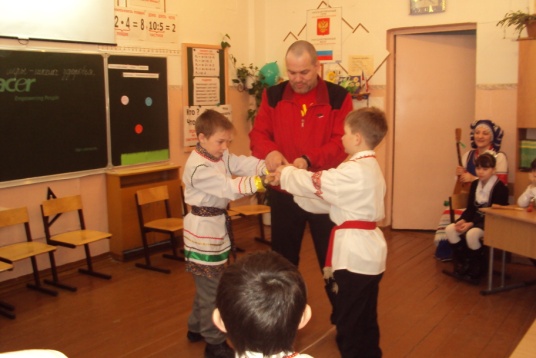 Учитель музыки Водяник А. Н. рассказала про Четверг Широкий. Ребята исполнили и инсценировали русскую народную песню «Егорка». 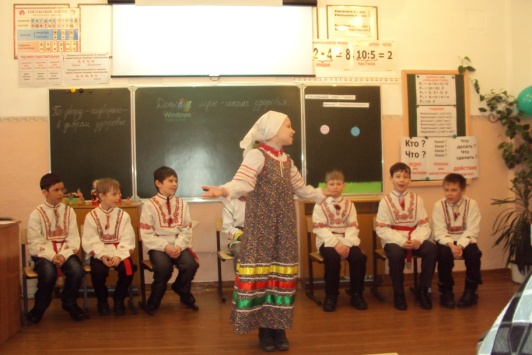  Ребята показали, что они знают скороговорки, потешки, и даже могут делать народные игрушки из глины.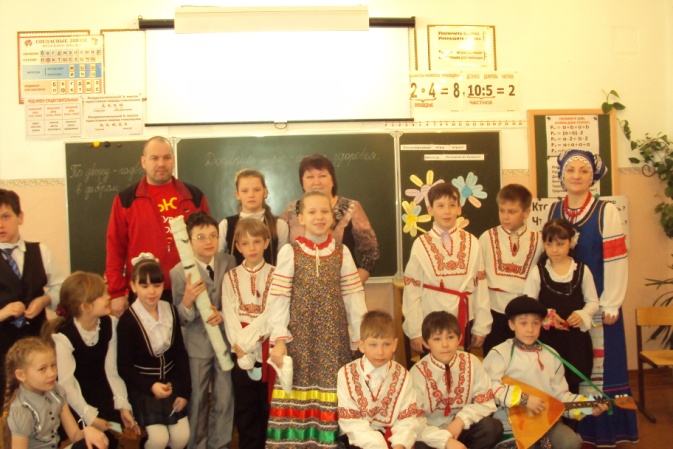 Во 2 «Б» классе было мероприятие «Приглашаем Вас на праздник!» (классный руководитель Луценко Е. А.) На нём мы узнали об «Узкой» Масленице (с понедельника до среды). Её отмечали дети и молодожёны. Широкую Масленицу (с четверга по воскресенье) отмечали все.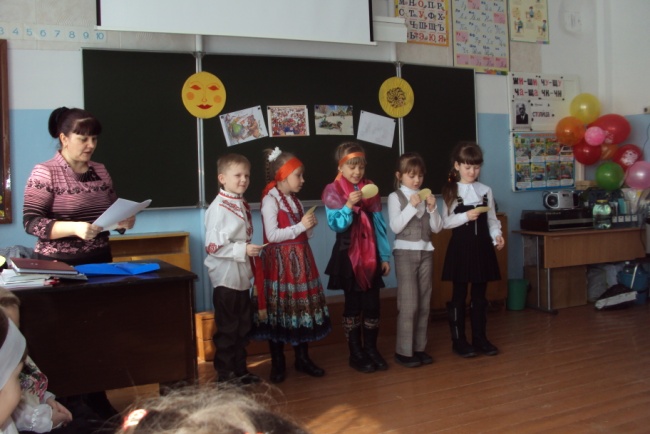  Всем запомнились игры с блинами, игра «Печка». В конце ребята учились говорить слова на Прощеное Воскресенье:- Прости меня!- Бог простит и ты меня  прости! 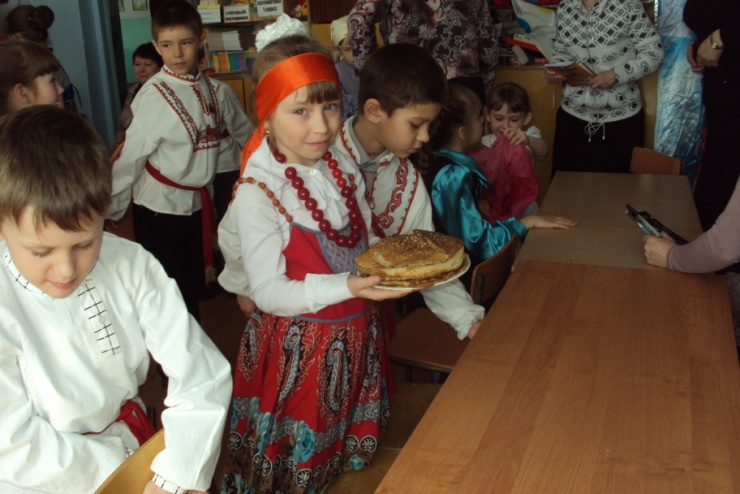 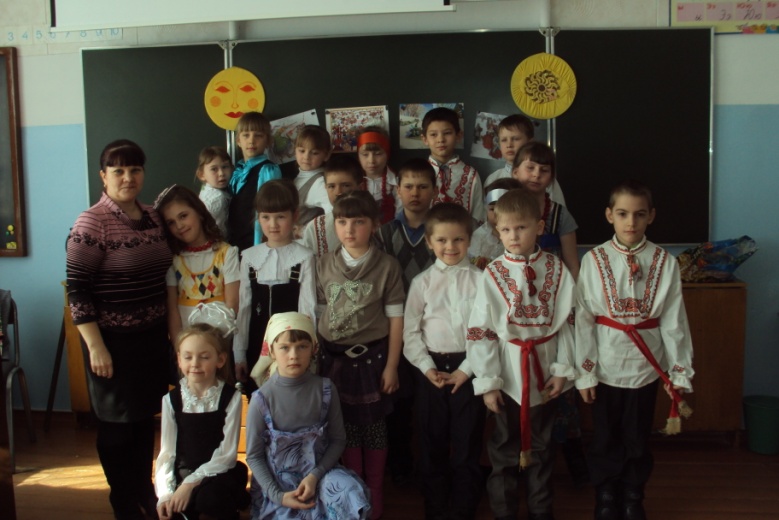 Ученики  2 «А» класса (классный руководитель Осотова Т.В.) пригласили на свой праздник «Масленица» ребят 2 «Б» класса. Дети рассказали про каждый день на масленичной неделе,чем нужно заниматься, как развлекаться. Играли в игры «Солнце», «Звонарь», «Бой». 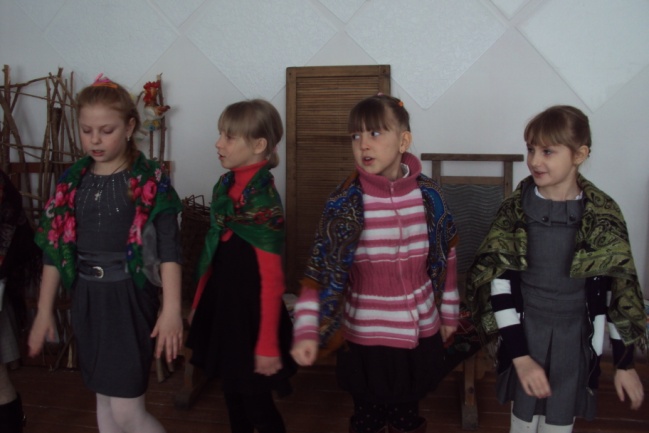 Пели задорные частушки, песню «Мы давно блинов не ели!»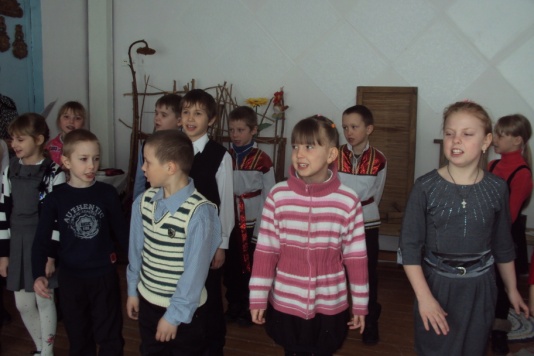 В конце праздника к ребятам пришла Весна. Она приготовила свои задания участникам. 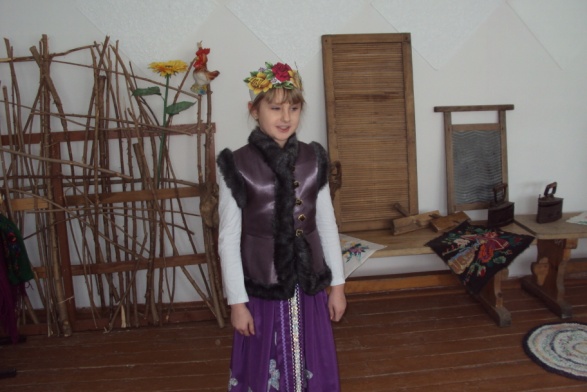  Скоморохи в конце праздника пригласили всех на чай.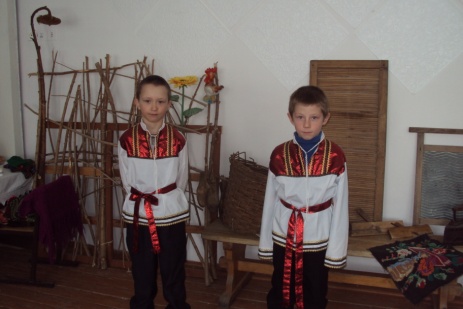 На всех мероприятиях ребята знакомились с традициями своего народа, через освоение фольклора, народных игр, изготовление народных игрушек, песен,частушек. Автор: учитель начальных классов Осотова Татьяна Валерьевна.